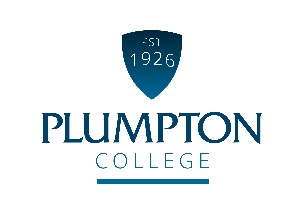 Job PurposeTo have overall responsibility for the winemaking at Plumpton College Wine Estate, and deliver and manage learning to full-time and part-time students in winemaking at Plumpton College WineryDuties and responsibilities of the jobMain Duties2.Continuous Professional Development3.Other responsibilities and dutiesQualifications / Skills / Knowledge / QualitiesAt Plumpton College we are:Ambitious and ProgressiveEnterprisingProfessionalPassionate about everything we doSupportiveCONDITIONS OF EMPLOYMENTWorking HoursBasic working hours are from 0830hrs to 1700hrs Monday to Friday but some flexibility will be required to meet the needs of the business. This is an all year round post. There will be some evening and weekend working required to support department and whole college events where there will be a requirement to attend.Annual LeaveThe holiday year is from 1 September - 31 August each year.  The annual leave entitlement for this role is 26 working days, 8 bank holidays and efficiency days as stipulated by the Senior Management Team. Annual leave is bookable subject to business needs and should be planned and agreed with your Manager. Annual leave sheets will be available from the start of the new holiday year (1 September).Continuous Professional Development (CPD)This post will be entitled to CPD for updating, personal and professional development.  All CPD must be planned, agreed and booked with your Line Manager.  BenefitsThe candidate appointed to the post will automatically become a member of the LGPS Scheme and pay contributions as determined by annual salary levels. The pension scheme includes life assurance cover, and the College will also pay a contribution towards your pension. There is also an Employee Assistance Programme, Cycle to work scheme, free car parking and a competitively priced dining room service.Equality and DiversityPlumpton College is committed to the promotion of equal opportunities and is dedicated to pursuing non-discriminatory policies and practices and eliminating unfair discrimination on any basis. This means that no job applicant will receive less favourable treatment than another on grounds of gender, marital status, age, racial origin, disability, sexual orientation or political or religious beliefs. Criminal Record Check via the Disclosure ProcedureThe Rehabilitation of Offenders Act 1974 gives individuals the right not to disclose details of certain old offences when asked about their criminal record as they may be defined as ‘spent’.  There are exemptions to this if the individual is offered a post which involves contact with children or regular work at an establishment exclusively or mainly for children.The post you have applied for falls into this category and, therefore, requires a criminal background check.If a job offer is made, you will be asked to apply for a DBS Disclosure Certificate. The Disclosure Certificate will contain details of current and “spent” convictions, cautions, reprimands or warnings held on the Police National Computer, excluding certain specified old and minor offences.The DBS Disclosure will also indicate whether information is held on government faculty lists of those individuals who are barred from working with children or vulnerable adults (if applicable).The post-holder cannot begin employment with the College until the DBS Disclosure Certificate is received and considered by the PrincipalWinemakerReporting to:Curriculum Manager - WineWorking Hours:Full time: 37.5 hours per weekSalary:Scale Point 28 - 34£30,208 - £35,012 per annumJob Code:PC M1Annual Leave:26 electable days, 8 statutory days and up to 5 efficiency closure days at ChristmasOverall responsibility for the management of the winemaking at Plumpton College, in consultation with the Head of Division and the Vineyard Manager, ensuring the good reputation and profitability of Plumpton Wine Estate.______________________________________________________________________________________________________________Responsibility for the winemaking at Plumpton College, in consultation with the lecturer in Oenology, employing methods approved by current legislation. Responsibility for the maintenance of production records relating to winemaking. Maintain an inventory and ensure adequate stock levels, security and maintenance of winemaking resources in the Wine Centre._____________________________________________________________________________________________________________Contribute to the sale of Plumpton wine (including forecasting, generating new business and product design) with sales and marketing staff and the Head of Division, and for the maintenance of records relating to wine sales, including Customs and Excise.Manage and deliver student learning, as directed by the Head of the Wine Department, principally in the field of winery practical skills. Take registers for all classes taught, ensuring that the student’s tutors are aware of any prolonged absences.__________________________________________________________________________________________________________________In line with the College’s quality assurance guidelines, prepare and maintain schemes of work, module assessment programmes and records, provide feedback to students, undertake the role of internal verifier and prepare materials for inspection at the request of external examiners. Contribute towards the preparation and up to date maintenance of Programme Master Files on the College ‘M’ drive.Adhere to the College Safety Policy, ensuring that appropriate safety standards are maintained during practical activities and that risk assessments are carried out for all teaching activities.________________________________________________________________________________________________________Maintain effective communication with other staff including attendance at curriculum area and staff meetings, as required.____________________________________________________________________________________________________Ensure that the College mission statement and policies (including Health and Safety, Equal Opportunities, Inclusive Learning, Drugs, Harassment) are promoted to the student body.__________________________________________________________________________________________________________Participate in and contribute to activities involving the recruitment and selection of students, and marketing and promotional activities on behalf of the College._____________________________________________________________________________________________________________Maintain close links with industry, including work experience providers, employers and attending Curriculum Advisory Panel meetings.____________________________________________________________________________________________________________Work to develop research by supporting the research activities of staff and students in the Wine Department.______________________________________________________________________________________________________________Participate in an annual appraisal of performance as laid down in the agreed guidelines and undertake staff development appropriate to the needs of the College and Department and that identified by the appraisal process.______________________________________________________________________________________________________________Undertake such other duties commensurate with the grade of the post as may reasonably be required by the Head of Department, member of Senior Management Team or the Principal.a. Participate in staff development activities to support Continuous Professional Development (CPD) and keep a Professional Development Portfolio (PDP) to evidence personal development and impact on practice.b. Actively participate in the College performance management processes, including appraisals to support personal and professional development and enhance progression.a. To undertake any further duties commensurate with the grade and responsibilities of the post allocated by the Line Manager or a member of SMT.b. To adhere to appropriate College policies including (but not limited to) safeguarding, equity & diversity, and health and safety.Essential criteria for the postGraduate degree in OenologyCommercial winemaking experienceExcellent communication skills both verbal and writtenDemonstrate a strong desire to work collaboratively as part of a high performing team.Demonstrate competency in English and maths or hold Level 2 or higher qualifications in both English and maths.Desirable CriteriaForklift qualificationHigher education teaching experience